ПОСТАНОВЛЕНИЕпгт. Березово, кабинет  102  здания администрации Березовского района, 14.00 часов (сведения об участниках заседания указаны в протоколе)О проведении межведомственной профилактической операции «Подросток» на территории Березовскогорайона в 2015 годуЗаслушав и обсудив информацию, комиссия отмечает, что во исполнение постановления №24 комиссии по делам несовершеннолетних и защите их прав при Правительстве Ханты-Мансийского автономного округа-Югры (далее – Окружная комиссия) от 25.12.2014 года на территории Березовского района будет организована и проведена межведомственная профилактическая операция «Подросток», принято распоряжение администрации Березовского района №306-р от 05.05.2015 года «О проведении межведомственной профилактической операции «Подросток».В 2015 году пунктом 2.1. вышеуказанного постановления Окружной комиссии поставлена задачи: обеспечить 100% занятость несовершеннолетних, находящихся в социально опасном положении, включая трудоустройство, оздоровление, организацию досуга и на летних площадках и во дворах; осуществлять ежемесячное информирование родителей (законных представителей) несовершеннолетних о вариантах отдыха, трудоустройства и занятости несовершеннолетних в свободное от учебы время, в летний период.В целях максимального охвата несовершеннолетних, находящихся в социально опасном положении, организованными формами досуга в летний период, трудоустройства, комиссия постановляет:Комитету образования, комитету по культуре и кино  администрации Березовского района, отделу спорта и туризма, отделу по социальной и молодежной политике администрации Березовского района:Осуществлять ежемесячное информирование родителей (законных представителей) несовершеннолетних о вариантах отдыха, трудоустройства и занятости несовершеннолетних в свободное от учебы время, в летний период.Срок: 01 сентября 2015 года, 01 декабря 2015 года.Разработать и вручить  информационные листы родителям (законным представителям) несовершеннолетних, находящихся в социально опасном положении,  о вариантах отдыха, трудоустройства и занятости несовершеннолетних в летний период.Срок: 28 мая 2015 года.Мониторинг занятости  несовершеннолетних, находящихся в социально опасном положении,  предоставлять в отдел по делам несовершеннолетних и защите их прав  администрации Березовского района.Срок: 25 июня 2015 года (за июнь), 25 июля 2015 года (за июль), 25 августа 2015 года (за август).Принять меры по обеспечению комплексной безопасности несовершеннолетних в местах отдыха и оздоровления при подведомственных учреждениях с целью недопущения случаев чрезвычайных происшествий с детьми.Срок: 10 июня 2015 года, 30 августа 2015 года.Комитету по культуре и кино администрации Березовского района  изучить опыт работы  Октябрьского района по  организации летнего отдыха и досуга несовершеннолетних в летний период и принять меры по максимальному охвату несовершеннолетних, находящихся в социально опасном положении, организованными формами досуга в летний период.Информацию по изучению опыта и принятых мерах направить в адрес  председателя территориальной комиссии.Срок: 01 июня 2015 года.Председатель комиссии				   И.В. Чечеткина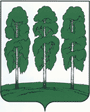 Администрация Березовского районаТЕРРИТОРИАЛЬНАЯ КОМИССИЯ ПО ДЕЛАМ НЕСОВЕРШЕННОЛЕТНИХ И ЗАЩИТЕ ИХ ПРАВ628140,ул. Астраханцева, 54, пгт. Березово, Ханты-Мансийский автономный округ - Югра, Тюменская область Тел.(34674) 2-12-68 Факс.(34674) 2-18-71   13 мая  2015 года                                                                              №29